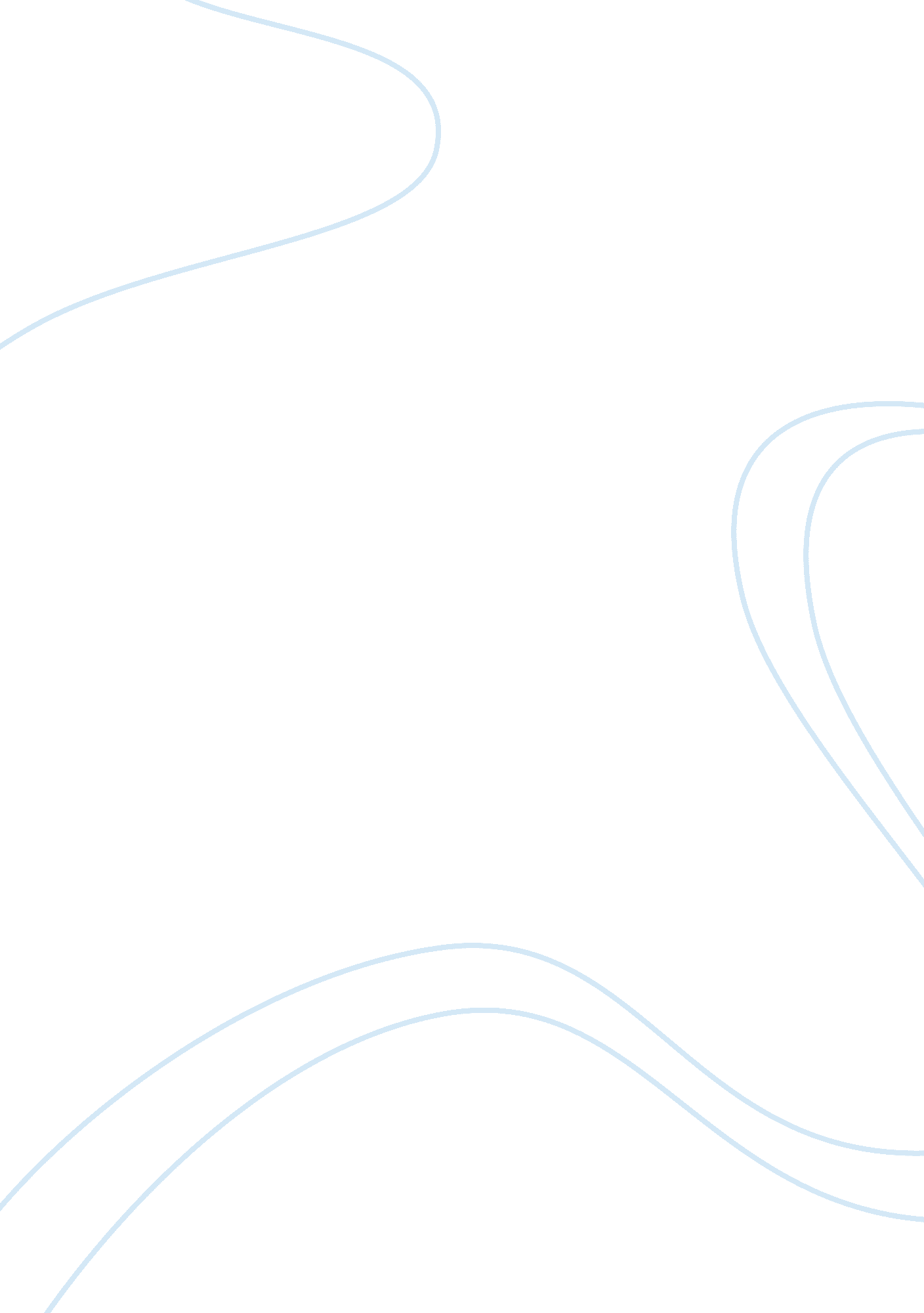 Quality education and its imperativeness in modern world education essay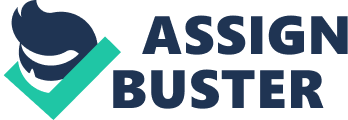 Abstract – The paper exemplifies the importance of success through quality education as well as the impediments and challenges to education faced by certain communities in industrial and emergent countries. No doubt, enhancement in education ensures success because it is the only discipline that develops awareness and builds excellent ethical personality. We could deem education as a token or a golden coin that brings not only immensity in knowledge but also superlative standard in life. The paper presents thirteen core barriers to quality education such as high fee structure, lack of awareness, and conversion of this field into business. The feeling of educationist to work for humanity by spreading education is now been sidetracked only to make money. Reasons for which these impediment come to pass are enlightened as well as the suggestions to lessen the affect of these barriers are also been discussed in the paper. Holding up with conclusion, it is education that provides distinction between good and bad, right and erroneous, so every one of us must need to comprehend the magnitude of education and strengthen its root as it manipulate our lives. Key words: quality education, success, awareness, growth of economy, role of government Introduction Education is the most important tool for the betterment of humanity as well as to develop modernization in civilization. In every regime education is considered to be the most essential pillar that holds whole nation together and leads the state towards ultimate success. There are various definitions by which education can be defined its worth, but education is that discipline which can’t be defined in an utterance or in a verdict. More close to education is the way to learn ethics, norms, values, manners and to develop skills and knowledge to live superlative life. In every country whether developed or developing there are certain communities for which the access to education is not only limited but impossible due to sturdy barriers. In today’s world of immense technology and mechanics we are still striving to import and export education in order to make economic growth. Country success always depends upon resources; financial and human. If the resources are utilize correctly and properly than the success becomes certain. It is true that if the state is provided with financial resources as well as human resources than the step towards success is created but how can we correctly utilize these resources. For that education plays a vital role and brings awareness and enhances skills to utilize these resources properly. In modern world quality education is considered to be the basic reason that can only make a developing state a developed state. If the government of any country enable to provide good quality education to every person of her society than that state never depends upon loans and funds. To make the root level of economy strong there need to be such educational policies made by educational professionals that prove their loyalty with the nation and the people. The basic factor that needs to be included in these policies should be provision of quality education free of cost. As the paper is prepared on genuine thoughts and authentic perception there are certain core hurdles been discussed that influence education. There are many challenges that are faced by education like cultural, social, political, technological, and economical. To triumph over these challenges advanced educational technology should be introduced in every educational institute by developing advanced frameworks. New course of action should also be formulated to purify education quality. The basic theme of this paper is to identify the impediments and challenges faced by specific communities regarding education and to find solutions to those barriers. This paper also revels towards strengthening of success through education. As it is very clear that without enhancing access to education there exist no possibility to achieve success so every one of us must understand the enormity and value of education and make it in reach of every person. Literature reviews Today’s world is the world of information, technology, internationalization and competition. Only those are successful who contribute their best potential into work and have a great charm of continuous learning. People put their efforts and polish their skills to get success but they are unaware of the correct medium to be used to achieve it. In meaningful words we can say that there are impediments and challenges to achieve success and people are unable to find solutions to lessen them. There are various researches that were conducted to find out the obstacles that create glass ceiling between education and success. The research conducted by Yuksel Goktas etal, Soner Yildirim etal and Zahide Yildirim etal, (2009) examine the foundation of barriers that appears when information and communication technologies (ICT) are integrated in teacher educational courses. Quantitative as well as qualitative methods were used by the researchers. Some of the main barriers that appear while conducting quantitative approach were lack of in-service training, shortage of appropriate software/materials, and lack of fundamental knowledge/skills for ICT. In addition to the aforesaid barriers they also talked about the barriers appeared while conducting qualitative method such as jam-packed classrooms, insufficient number of ICT-related courses, lack of computers, unavailability of presentation equipment in classrooms, lack of computer laboratories for use in free time, and lack of technology plans etc. The paper also discusses that if the positive strategies are adopted than it will put a great impact on decreasing the hub barriers and for that institutes must have technology plans and allocating budget. On the other hand a brief literature study by A. Abrizah etal and Ruslina Ahmad etal (2010) reveals towards Special Education Needs (SEN). The paper is about those students who are having disabilities and face great level of difficulties in learning and are traditionally excluded from school libraries. The paper also discusses that without excellent mentoring and provision of special educators children with disabilities can’t move forward in life. Libraries are considered to be the best source to enhance knowledge but disable children are unable to access to libraries. Six core obstacles were discussed by the researchers that influence disable children to get access to libraries. Some suggestion are also been given to overcome these barriers. Importance of Education in modern world We can perceive education as a human asset that enhances knowledge, skills, talent, abilities and capabilities to make person’s life much more valuable. When we talk about quality education it is the excellence of knowledge and information that spreads from educational professionals and platforms to make bright future. It is desire of every individual to spend a comfortable life by following ethics of life, and education is considered to be the only key that can fulfil this statement. As technology is changing new modes to spread education are orienting. Previously education was just used to spread by teaching styles and limited to institutes but technology brings it to advancement. Today we can use internet to educate our self, E-education is also been introduced and we can also find online educational courses and recorded lectures on CDs but question arises here, is education free? Or does every individual can get free access to education in this world of competition? We always hear that, it is right of every individual to get education or the only way to help a child is to educate him but we may not find any statement that “ it is right of every individual to get quality education free of cost”. No person can deny, to get education is a right but unfortunately when it comes to money than law also modifies it. Today almost everyone has become self-centred and concern to himself. Only those are successful who have money and can let their children to get good quality education in world famous institutes. The feeling to work for humanity is now been altered to make money by any means. Nations are divided into different sects and admissions in schools, colleges and universities are offered on quota system. Only those people suffer who belongs to deprived families and not able to pay high fees for their underprivileged children. These people are always been degraded in high societies just because they don’t have access to education. In high level communities there exists a very untrue concept that money is everything. “ Money supports a person to be a better person but it doesn’t make a better person, which is only education that identifies what you are” (Ali Muslim). This statement shows that it is only quality education that leads a person to achieve success not money. To make education common it is not only the responsibility of government but it is also the responsibility of all of us to provide better solutions to our state leaders so that they can provide justice and make education accessible to everyone. If we talk about access it can only be enhanced towards education if the government would be having enough financial resources that it can spend on education as well as human resources that can provide quality of education. Word education is a broader term and having many sections or subsections such as education could be on health, safety, discipline or quality and must be of quality. No doubt when access is enhanced towards education it ensures success but there are many impediments and challenges to education which are faced by certain communities in industrial and emergent countries. Developed countries are much more successful in providing quality education than developing countries and able to find hurdles that influence education. Following are the main obstacles that prevent an individual to get access to education; First core barrier to education is improper allocation of budget by the government on educational sector. As we know government role has always been considered as a backbone to develop economic growth but unfortunately it is neglecting the educational sector that generates and stabilizes economy. Second obstacle that influences education is incorrect implementation of educational policies. If the process of policy making is correct and implementation is not done properly vice versa than how could that state proves she to be the best in the world. Third hurdle is the language. Countries that have strong economic growth they have their course books in their mother language but unfortunately it is lack of awareness that government is unable to implement such educational policy that includes such section. Fourth impediment to education is conversion of this sadqa-e-jaria (work for ALLAH by helping his creation) into business. Work for humanity has now been substituted by earning money. Fifth core obstacle that manipulates education is lack of educational platforms that make education accessible to every individual free of cost. We can see many tuition centres in our society that only provide education and their basic purpose is to earn money not to polish educational skills of students. Sixth obstacle to education is, countries which have quality education their fee structure is very high and unaffordable for low salary earners. This happens when the involvement of state leaders becomes zero in education sector and education policies are made out of way by immature people. By this people open private institutes and charge as much fee as they want. Seventh barrier and biggest challenge to education are those students who go abroad for higher studies and don’t wish to come back to home countries. Government institutes usually offer scholarships for brilliant students and provide them a golden chance to travel abroad for higher studies but these students usually start to do jobs rather than studying. These students are considered to be the asset of that country but unfortunately due to the neglect ion of their parents, relatives and state leaders, state is losing this golden asset. Eighth obstacle is lack of awareness. People who belong to deprived families are not aware of the value of education because poverty inherited them and they just desire to earn for hand to mouth. These people never wish to make their lives standard able. Second reason is that they don’t have enough money to spend on their children to educate them so they are not aware of importance of education. They do labour work and also encourage their children to never think about getting education and work as they do. Ninth obstacle is construction of educational institutes on long distances. Students having travelling problem can’t make so long to travel each and every day to learn. We can take an example of students who are living in villages and can’t afford to live in hostels situated in rural areas so how can they pay each day for transportation. Tenth hurdle to education is insufficient availability of teachers. They teach many subjects as they are master in one subject. We could say without hesitating that one teacher who is master in one subject teaches many subjects throughout the day and get exhausted at the end than how could he get prepared for the next day lecture. As quantity increases quality decreases, so when more subjects are allotted to one teacher then quality of teaching suffers. Eleventh sturdy barrier to education is insufficient availability of educational institutes for disable children. Disability is not a fault of a child or his parents, it’s by nature. In our societies disable children are always underestimated because they need special attention and special schools. If nature fetches any ability it provides any other skill that a normal person don’t have. We can see many disable children in our society having much more intelligence and good brain power. These special students are also not been provided with special teachers to mentor them, they are just restricted to their homes and feel like burden on their parents for the rest of their lives. Twelfth impediment to education is existence of funeral system. This happens mostly in urban or tribal areas where the head of a village do not allow his area people to get education with the fear that if they become educated than they will ask for their rights and no more be slaves. Thirteenth barrier to education is deployment of such person as a Minister of education who does not belong to educational background. We could also say he is not aware of educational policies and procedures. There exists many responsibilities as a Minister of education and unfortunately this barrier influences education the most. When there is no standard of merit is set for higher jobs and people hire people by references than that state never ever proves to be successful. That state than always rely on other countries to provide funds and loans and work like slaves and her identity is lost. There are certain suggestions and recommendations that can help to overcome these sturdy barriers and challenges and help people to get an easy access to education; To provide best quality education financial resources as well as human resources are required so government must step forward to promote importance of education and should allocate satisfactory budget on education by using transparency system. Government should provide such institutes that are accessible to every individual free of cost. Educational policies must be handed over to technocrats so that correct policies can be made and implemented correctly. Minister of education should have educational background and having such competencies and skills to make education in reach of everyone. Minister of education should be at least PHD. Special budget must be allocated for cross cultural conferences on education. Teachers must be selected on merit and there must be professional trainings for new hired and experienced teachers by teaching professionals. It should make compulsory and must be under supervision by educational professionals that teachers are available according to number of subjects and each teacher must be provided with credit hours. Libraries must be provided with books of all courses and their language should be the same as of the country mother language. Programme of study must be standardize and of same level in every institute of the state. Government must provide institutes for disable children along with scholarships and travelling facilities. Graduate students must be encouraged to teach students of secondary level at least once a week. Government must eliminate funeral system from tribal areas and develop awareness and importance of education in people living in these areas. It can only be possible by constructing educational institutes in urban areas. Institutes in urban areas must be provided with latest technology such as projectors, multimedia etc so students of urban areas can come in competition with students of rural areas. Education must make compulsory at least to metric. By doing this every individual will come to know his responsibility as a citizen and as a human. Free transport must be available so that students who live far from educational institutes can easily reach institutes. This will give more help to students living in villages. People who retire from jobs must give coaching classes because they can utilize their experience that will give more help to students. Scholarships must be given to brilliant students that can enhance not only motivation but also healthy competition would be created among students. Extracurricular activities, cultural and social events must be introduced in schools in order to improve confidence and mental level of students. Industries must be involved in technical education so along with theoretical work students can learn practically. It should make compulsory for students to do apprenticeship as well as internship to augment educational skills. Basic education must be same for every student and for higher education students must be free to choose their field of interest and should not be bound. Fig. 1. Quality education dependence model The model demonstrates the dependability of quality education as a variable on independent variables that are educational policies, educationalists and technology. As independent variables (IV) start influencing quality education (DV), intervening variable (IV) become active that is success. When strong connection of IV and DV come to existence the variable that modify is economy growth. Conclusion The basic purpose of education is to make a man a real gentleman, so every person must craft himself to become aware of significance to enhance access to education that leads to success. We mostly observe people from business families prioritize money on education. They recognize money much more imperative than of getting education, so along with themselves they also don’t bother to let their children to be educated. This concept should be eliminated by developing awareness. Furthermore by deploying teachers separately for secondary and intermediate level will help in reducing the core impediment to education and will make success certain. Without the involvement of state leaders it is impossible to promote education and make economy stabilize therefore it is the responsibility of government to make root level of education strong, promote its importance and make it free of cost. As it is very obvious that growth of economy of any state totally hinges upon education, hence it is also the duty of the government to endow with such educational platforms that make education accessible to every person of the country. We know it is education that provides distinction between good and bad, right and erroneous, so every one of us must need to understand the meaning of education, encourage others to get education and strengthen the heart of education as it manipulate our living standards. 